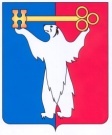 АДМИНИСТРАЦИЯ ГОРОДА НОРИЛЬСКАКРАСНОЯРСКОГО КРАЯРАСПОРЯЖЕНИЕ30.09.2015	г.Норильск	№ 5301Об установлении условно разрешенного вида использования земельного участка и объекта капитального строительстваРассмотрев заявление Управления имущества Администрации города Норильска об установлении условно разрешенного вида использования земельного участка и объекта капитального строительства «здание крытой автостоянки», в соответствии с требованиями п.6 ст.37, ст.39 Градостроительного кодекса Российской Федерации, решением Норильского городского Совета депутатов от 13.05.2008 № 11-239 «Об утверждении Положения о публичных слушаниях на территории муниципального образования город Норильск», на основании п.3 ст.209 Гражданского кодекса Российской Федерации, ст.3.3 Федерального закона от 25.10.2001 № 137-ФЗ «О введении в действие Земельного кодекса Российской Федерации», учитывая, что испрашиваемый земельный участок является свободным от прав третьих лиц, параметры земельного участка позволяют возведение на нем объекта капитального строительства «здание крытой автостоянки», при этом не нарушаются права и законные интересы третьих лиц и не наносится ущерб окружающей среде,1.	Испрашиваемый вид разрешенного использования земельного участка «здание крытой автостоянки» соответствует виду разрешенного использования земельного участка «обслуживание автотранспорта», установленному классификатором видов разрешенного использования земельных участков, утвержденным Приказом Минэкономразвития России от 01.09.2014 № 540.2.	Установить условно разрешенный вид использования земельного участка «обслуживание автотранспорта», расположенного в территориальной зоне объекта транспортной инфраструктуры (П-5) в городе Норильске, район Центральный, район улицы Нансена, 121, для строительства объекта капитального строительства «здание крытой автостоянки».3.	Опубликовать настоящее распоряжение в газете «Заполярная правда» и разместить его на официальном сайте муниципального образования город Норильск.4.	Настоящее распоряжение вступает в силу с момента издания и действует в течение одного года.Руководитель Администрации города Норильска	Е.Ю. Поздняков